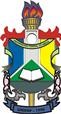 UNISTÉRIO DA EDUCAÇÃOFUNDAÇÃO DA UNIVERSIDADE FEDERAL DO AMAPÁMINUTA DO CONTRATO Nº 00/2022-UNIFAPTERMO DE CONTRATO DE COMPRA, QUE FAZEM ENTRE SI A FUNDAÇÃO UNIVERSIDADE FEDERAL DO AMAPÁ E A EMPRESA ......A FUNDAÇÃO UNIVERSIDADE FEDERAL DO AMAPÁ — UNIFAP, Fundação pública de direito privado, vinculada ao Ministério da Educação, criada através do Decreto n2 98.997, de 02/03/1990, inscrita no CNPJ sob o n° 34.868.257/0001-81, sediada em Macapá-AP, na Rodovia Juscelino Kubitschek de Oliveira, Km 02, doravante denominada CONTRATANTE, neste ato representado por seu reitor, o Senhor JULIO CESAR SÁ DE OLIVEIRA, nomeado pelo decreto presidencial de 19 de Setembro de 2018, brasileiro, residente e domiciliado nesta cidade de Macapá, a Rua Jovino Dinoá, n° 698, Bairro Jesus de Nazaré, portador do R.G N° 4283399-SSP/AP, CPF N° 474.781.364-00, e a EMPRESA..............................   inscrita   no   CNPJ/MF   sob   o   nº   ............................,   sediado(a)   na...................................,   em   .............................   doravante   designada   CONTRATADA,   neste   atorepresentada pelo(a) Sr.(a) ....................., portador(a) da Carteira de Identidade nº	,expedida pela (o) .................., e CPF nº	, tendo em vista o que consta no Processo nº23125.001578/2022-13 e em observância às disposições do Art. 25 da Lei nº 8.666, de 21 de junho de 1993 e da Instrução Normativa SEGES/MP nº 5, de 26 de maio de 2017, resolvem celebrar o presente Contrato, decorrente do Termo de Inexigibilidade n...., mediante as cláusulas e condiçõesa seguir enunciadas.CLÁUSULA PRIMEIRA – OBJETOO objeto deste Contrato é a prestação de serviços de manutenção e atualização dos software dos equipamentos do Laboratório Áudio Ativo Comparativo Digital para o Ensino Idiomas, SANAKO – modelo LAB100 - do Departamento de Letras da UNIFAP.que serão prestados nas condições estabelecidas no Termo de Referência anexo ao contrato..Este Termo de Contrato vincula-se ao Termo de Inexigibilidade de Licitação identificado no preâmbulo, ao Termo de Referência e à proposta da CONTRATADA, independentemente de transcrição.Objeto da contratação:CLÁUSULA SEGUNDA – VIGÊNCIAO   prazo   de   vigência   deste   Contrato   tem   início   na   data   de   .........../......../	eencerramento em .........../........./	, e somente poderá ser prorrogado nos termos do artigo57, § 1º, da Lei n. 8.666, de 1993.CLÁUSULA TERCEIRA – PREÇOO valor mensal da contratação é de R$ 1.904,74. (Hum mil novecentos e quatro reais e setenta e quatro centavos), perfazendo o valor total de R$ 22.856,82 (Vinte e dois mil oitocentos e cinquenta e seis reais e oitenta e dois centavos.).No valor acima estão incluídas todas as despesas ordinárias diretas e indiretas decorrentes da execução do objeto, inclusive tributos e/ou impostos, encargos sociais, trabalhistas, previdenciários, fiscais e comerciais incidentes, taxa de administração, frete, seguro e outros necessários ao cumprimento integral do objeto da contratação.O valor acima é meramente estimativo, de forma que os pagamentos devidos àCONTRATADA dependerão dos quantitativos de serviços efetivamente prestados.CLÁUSULA QUARTA – DOTAÇÃO ORÇAMENTÁRIAAs despesas decorrentes desta contratação estão programadas em dotação orçamentária própria, prevista no orçamento da União, para o exercício de 20..., na classificação abaixo:Gestão/Unidade:Fonte:Programa de Trabalho:Elemento de Despesa:PI:CLÁUSULA QUINTA – PAGAMENTOO prazo para pagamento à CONTRATADA e demais condições a ele referentes encontram- se definidos no Termo de Referencia anexo a este Contrato e no Anexo XI da IN SEGES/MP n. 5/2017.CLÁUSULA SEXTA – REAJUSTEAs regras acerca do reajuste de preços do valor contratual são as estabelecidas no Termo de Referencia anexo a este Contrato.CLÁUSULA SÉTIMA – GARANTIA DE EXECUÇÃONão haverá exigência de garantia de execução para a presente contratação.CLÁUSULA OITAVA – REGIME DE EXECUÇÃO DOS SERVIÇOS E FISCALIZAÇÃOO regime de execução dos serviços a serem executados pela CONTRATADA, os materiais que serão empregados e a fiscalização pela CONTRATANTE são aqueles previstos no Referência anexo a este Contrato;O prazo de execução dos serviços será de ........... (indicar o período previsto para a conclusão dos serviços), com início	(indicar a data ou evento para o iníciodos serviços), na forma que segue:CLÁUSULA NONA – OBRIGAÇÕES DA CONTRATANTE E DA CONTRATADAAs obrigações da CONTRATANTE e da CONTRATADA são aquelas previstas no Referencia anexo a este Contrato.CLÁUSULA DÉCIMA – SANÇÕES ADMINISTRATIVAS.As sanções relacionadas à execução do contrato são aquelas previstas no Referencia anexo a este Contrato.CLÁUSULA DÉCIMA PRIMEIRA – RESCISÃOO presente Termo de Contrato poderá ser rescindido nas hipóteses previstas no art. 78 da Lei nº 8.666, de 1993, com as consequências indicadas no art. 80 da mesma Lei, sem prejuízo da aplicação das sanções previstas no Referencia anexo a este Contrato.Os casos   de   rescisão   contratual   serão   formalmente   motivados,   assegurando-se   àCONTRATADA o direito à prévia e ampla defesa.A CONTRATADA reconhece os direitos da CONTRATANTE em caso de rescisão administrativa prevista no art. 77 da Lei nº 8.666, de 1993.O termo de rescisão, sempre que possível, será precedido:balanço dos eventos contratuais já cumpridos ou parcialmente cumpridos;relação dos pagamentos já efetuados e ainda devidos;indenizações e multas.CLÁUSULA DÉCIMA SEGUNDA – VEDAÇÕES E PERMISSÕESÉ vedado à CONTRATADA interromper a execução dos serviços sob alegação de inadimplemento por parte da CONTRATANTE, salvo nos casos previstos em lei.É permitido à CONTRATADA caucionar ou utilizar este Termo de Contrato para qualquer operação financeira, nos termos e de acordo com os procedimentos previstos na Instrução Normativa SEGES/ME nº 53, de 8 de Julho de 2020 e do Parecer JL-01, de 18 de maio de 2020.A cessão de crédito, a ser feita mediante celebração de termo aditivo, dependerá de comprovação da regularidade fiscal e trabalhista da cessionária, bem como da certificação de que a cessionária não se encontra impedida de licitar e contratar com o Poder Público, conforme a legislação em vigor, nos termos do Parecer JL-01, de 18 de maio de 2020.O crédito a ser pago à cessionária é exatamente aquele que seria destinado à cedente (contratada) pela execução do objeto contratual, com o desconto de eventuais multas, glosas e prejuízos causados à Administração, sem prejuízo da utilização de institutos tais como os da conta vinculada e do pagamento direto previstos na IN SEGES/ME nº 5, de 2017, caso aplicáveis.CLÁUSULA DÉCIMA TERCEIRA – ALTERAÇÕESEventuais alterações contratuais reger-se-ão pela disciplina do art. 65 da Lei nº 8.666, de 1993.A CONTRATADA é obrigada a aceitar, nas mesmas condições contratuais, os acréscimos ou supressões que se fizerem necessários, até o limite de 25% (vinte e cinco por cento) do valor inicial atualizado do contrato.As supressões resultantes de acordo celebrado entre as partes contratantes poderão exceder o limite de 25% (vinte e cinco por cento) do valor inicial atualizado do contrato.CLÁUSULA DÉCIMA QUARTA – DOS CASOS OMISSOSOs casos omissos serão decididos pela CONTRATANTE, segundo as disposições contidas na Lei nº 8.666, de 1993 e demais normas federais aplicáveis e, subsidiariamente, segundo as disposições contidas na Lei nº 8.078, de 1990 – Código de Defesa do Consumidor – e normas e princípios gerais dos contratos.CLÁUSULA DÉCIMA QUINTA – PUBLICAÇÃOIncumbirá à CONTRATANTE providenciar a publicação deste instrumento, por extrato, no Diário Oficial da União, no prazo previsto na Lei nº 8.666, de 1993.CLÁUSULA DÉCIMA SEXTA – FOROÉ eleito o Foro Federal da cidade de Macapá/AP para dirimir os litígios que decorrerem da execução deste Termo de Contrato que não possam ser compostos pela conciliação, conforme art. 55, §2º da Lei nº 8.666/93.Para firmeza e validade do pactuado, o presente Termo de Contrato foi lavrado em duas (duas) vias de igual teor, que, depois de lido e achado em ordem, vai assinado pelos contraentes.Macapá,..... de............... de 20.....Professor Dr. JULIO CESAR SÁ DE OLIVEIRAReitorResponsável legal da CONTRATADATESTEMUNHAS:1-............................................................. CPF..................................2-............................................................ CPF ..................................Minuta rwvisada na DICONT, pela servidora Regina Schinda, matricula SIAPE 00341897, em 26/09/2022.ITEMQUANTDESCRIÇÃOVALOR MENSALVALOR	PARA	12 MESES0101Manutenção preventiva, corretiva e treinamento operacional para os Laboratórios de Línguas modelo Lab 100 da empresa Sanako, conforme descrito em proposta contratual, a serem pagos em12 parcelas mensais iguais de R$1.904,74.1.904,7422.856,82VALOR TOTALVALOR TOTALVALOR TOTALVALOR TOTAL22.856,82